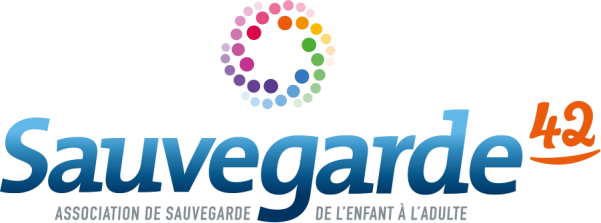 03/08/2022Offre d’emploi CDI (H/F)Réf : PPES ADJ /2022-08-03Pôle Placement en Etablissements et Services Dispositif Accueil De JourRecherche :Missions :1 TRAVAILLEUR SOCIAL (H/F) CDI 0.50 ETPPoste à pourvoir au 3 OctobreSous la responsabilité technique et hiérarchique du Chef de Service, le travailleur social :Assure la prise en charge éducative de plusieurs mineurs placés et accompagnés (mineurs âgés de 4 à 16 ans)Contribue à la mise en œuvre du projet éducatif personnalisé, en collaboration étroite avec lafamille et les différents partenairesAssocie les responsables du bénéficiaire aux orientations et décisions en lien avec les partenaires concernés (prescripteurs, services sociaux, écoles, soins...)Organise et encadre des actions collectives (séjours éducatifs, sorties journées, etc…)Participe aux différentes réunions et rencontres autour des situations qu’il accompagneGère et entretient le matériel éducatif, scolaire, sportif ou de loisirs indispensables à l’exercice de l’activité éducativeRend compte de la prise en charge éducative qu’il effectue, lors des réunions institutionnelles internes et externes et par les écrits qu’il rédigeCrée les relations nécessaires avec les partenaires pour favoriser la réussite du projet individuelParticipe au travail engagé dans le cadre de l’équipe pluridisciplinaire et est en lien avec les autres services (administratifs, généraux…)www.sauvegarde42.frProfilDiplôme exigé : Educateur spécialisé, Assistant de service social, Conseiller en Economie Sociale et Familiale.Expérience significative de la prise en charge éducative collective et dans l’accompagnement individualisé de l’enfant et des familles.Compétences appréciées dans les domaines culturels et sportifsConnaissance du travail en réseau sur territoireAisance relationnelle dans l’animation de groupeTravaille en équipe pluridisciplinaireMaîtrise du Pack Office, utilisation logiciels métierPermis B exigéConditions du posteSitué à ST-ETIENNE (42) – Travail possible sur les deux sites situés à Saint-EtienneCDI à mi-temps : lundi, mercredi et jeudi travaillésSalaire indexé à la grille conventionnelle (CCN du 15/03/1966)Prise de poste au 3 octobreCandidaturesMerci d’adresser votre candidature - CV et lettre de motivation – par mail avant le 22 aout 2022en précisant le numéro de l’offre : Réf : PPES ADJ /2022-08-03Contact : drh-recrutement@sauvegarde42.fr